NÁRODNÁ RADA SLOVENSKEJ REPUBLIKYII. volebné obdobieČíslo: 897/2000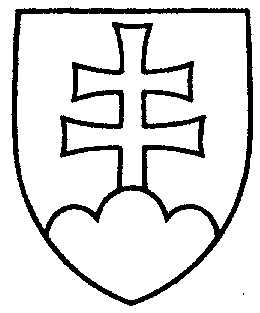 954UZNESENIENÁRODNEJ RADY SLOVENSKEJ REPUBLIKYz 21. júna 2000k návrhu skupiny poslancov Národnej rady Slovenskej republiky na vydanie zákona, ktorým sa dopĺňa zákon č. 424/1991 Zb. o združovaní v politických stranách 
a v politických hnutiach v znení neskorších predpisov (tlač 650) - prvé čítanie	Národná rada Slovenskej republikypo prerokovaní návrhu skupiny poslancov Národnej rady Slovenskej republiky na vydanie zákona, ktorým sa dopĺňa zákon č. 424/1991 Zb. o združovaní
v politických stranách a v politických hnutiach v znení neskorších predpisov (tlač 650), v prvom čítanír o z h o d l a,  ž e        podľa § 73 ods. 3 písm. c) zákona Národnej rady Slovenskej republiky
 č. 350/1996 Z. z.  o rokovacom poriadku Národnej rady Slovenskej republiky v znení neskorších predpisov          prerokuje uvedený návrh zákona v druhom čítaní;p r i d e ľ u j epodľa § 74 ods. 1 citovaného zákona             návrh skupiny poslancov Národnej rady Slovenskej republiky na vydanie zákona, ktorým sa dopĺňa zákon č. 424/1991 Zb. o združovaní v politických stranách a v politických hnutiach v znení neskorších predpisov (tlač 650)NÁRODNÁ RADA SLOVENSKEJ REPUBLIKYna prerokovanievšetkým výborom Národnej rady Slovenskej republiky(okrem Mandátového a imunitného výboru Národnej rady Slovenskej republiky, Výboru Národnej rady Slovenskej republiky pre nezlučiteľnosť funkcií štátnych funkcionárov, Výboru Národnej rady Slovenskej republiky pre európsku integráciu, Osobitného kontrolného výboru Národnej rady Slovenskej republiky na kontrolu činnosti Slovenskej informačnej služby, Osobitného kontrolného výboru Národnej rady Slovenskej republiky na kontrolu činnosti Vojenského spravodajstva); u r č u j epodľa § 74 ods. 1 a 2 citovaného zákona       1.ako gestorský Ústavnoprávny výbor  Národnej rady Slovenskej republiky,       2. lehotu na prerokovanie uvedeného návrhu zákona v druhom čítaní vo výboroch do 7. septembra 2000  a  v gestorskom výbore do 8. septembra 2000.Jozef  M i g a š  v. r.predsedaNárodnej rady Slovenskej republikyOverovatelia:Jaroslav  S l a n ý  v. r.Milan  I š t v á n  v. r.